Тема: «Линейные уравнения и неравенства»Цель: Повторить способы решения линейных уравнений и неравенств, отработать на примере решений тренажеров.Ход урокаОрг. момент.Проверка д/зУравнение ax+b=0 называется линейнымимеет единственное решение при а и b не равных нулю x=-b/aпри а равном нулю и b не равном нулю не имеет решенийпри а=0 и b=0 бесконечно много решенийТренажер по теме: «Линейные уравнения»Вариант №11. Решите уравнение    5( x - 4) = x + 4.2. Решите уравнение    4( x + 2) = -x - 2.3. Решите уравнение    7( x - 3) = 2x + 4.4. Решите уравнение    5( x + 3) = 2x - 3.5. Решите уравнение    5( x +1) = 2x - 7 .6. Решите уравнение   .7. Решите уравнение   .8. Найдите корень уравнения   .9. Найдите корень уравнения   .10. Решите уравнение   .Линейным неравенством с одной переменной x называют неравенство вида a·x+b>0, где вместо знака > естественно может быть любой другой знак неравенства (<, ≤, ≥), а a и b – действительные числаРешением линейного неравенства называют множество значений переменной, которые обращают его в верное числовое неравенство. При решении линейных неравенств справедливы следующие правила:если какое-либо слагаемое перенести из одной части неравенства в другую, изменив при этом его знак на противоположный, то получим неравенство, равносильное данному.если обе части неравенства умножить (разделить) на одно и то же положительное число, то получим неравенство, равносильное данному.если обе части неравенства умножить (разделить) на одно и то же отрицательное число, изменив при этом знак неравенства на противоположный, то получим неравенство, равносильное данному.Используя данные правила, линейные неравенства приводятся к равносильным неравенствам и их решения записываются следующим образом: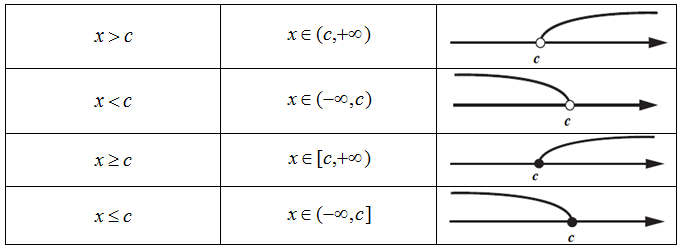 Тренажер по теме: «Линейные неравенства»Вариант №11.Решите неравенство   .2.Решите неравенство .3.Решите неравенство   .4.Решите неравенство   .5.Решите неравенство   .6.Решите неравенство .7.Решите неравенство   .8.Решите неравенство   .9.Решите неравенство 2x 3x 27 .              1) x 1                     2) x 1                    3) x 5                 4) x 110.Решите неравенство   3x 12 6x 4.         1) x 4                    2) x 4                       3) x 4                    4) x 36(Ответ записать в виде числового промежутка)11.Решите неравенство    .12.Решите неравенство    .13.Решите неравенство    .14.Решите неравенство    .15.Решите неравенство    .5. Подведение итогов урока6. Домашнее заданиеП. 1. 4.; № 104 (ж–и), № 107 (в; г), № 110 (г–е)1)2)3)4)1)2)3)4)1)2)3)4)1)2)3)4)1)2)3)4)1)2)3)4)1)2)3)4)1)2)3)4)